        ҠАРАР                                                                            ПОСТАНОВЛЕНИЕ03 август 2022 й.	                                  № 14                       03 августа 2022 г.О внесении изменений в постановление администрации сельского поселения Нижнеташлинский сельсовет  муниципального района Шаранский район Республики Башкортостан от 17 декабря 2021 года №46 «Об утверждении перечней главных администраторов доходов и источников финансирования дефицита бюджета сельского поселения Нижнеташлинский сельсовет муниципального района Шаранский район Республики Башкортостан, порядка и сроков внесения изменений в перечни главных администраторов доходов и источников финансирования дефицита бюджета сельского поселения Нижнеташлинский сельсовет муниципального района       Шаранский район Республики Башкортостан»В целях своевременного зачисления в бюджет сельского поселения Нижнеташлинский сельсовет муниципального района Шаранский район Республики Башкортостан безвозмездных поступлений и    во избежание отнесения Управлением Федерального казначейства                    по Республике Башкортостан указанных платежей на невыясненные поступления,ПОСТАНОВЛЯЮ:1.Внести изменения в постановление администрации сельского поселения Нижнеташлинский сельсовет муниципального района Шаранский район Республики Башкортостан от 17 декабря 2021 года №46 «Об утверждении перечней главных администраторов доходов и источников финансирования дефицита бюджета сельского поселения Нижнеташлинский сельсовет муниципального района Шаранский район Республики Башкортостан, порядка и сроков внесения изменений в перечни главных администраторов доходов и источников финансирования дефицита бюджета сельского поселения Нижнеташлинский сельсовет муниципального района Шаранский район Республики Башкортостан» дополнив приложение №1 строкой следующего содержания:»2.	Настоящее постановление вступает в силу со дня его подписания.3.	Контроль за выполнением настоящего постановления оставляю за собой.Глава сельского поселения	Г.С.ГарифуллинаБашкортостан РеспубликаһыныңШаран районымуниципаль районыныңТубэнге Ташлы  ауыл Советыауыл биләмәһе ХакимиәтеБашкортостан РеспубликаһыныңШаран районы Тубэнге Ташлы    ауыл СоветыЖину  урамы, 20, Тубэнге Ташлы аулы Шаран районы Башкортостан РеспубликаһыныңТел./факс(347 69) 2-51-49,e-mail: ntashss @yandex.ruhttp://www. ntashly.sharan-sovet.ru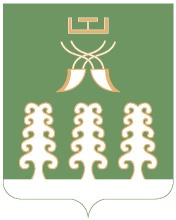 Администрация сельского поселенияНижнеташлинский  сельсоветмуниципального районаШаранский районРеспублики БашкортостанНижнеташлинский сельсовет Шаранского района Республики Башкортостанул. Победы,д.20, с.Нижние Ташлы Шаранского района, Республики БашкортостанТел./факс(347 69) 2-51-49,e-mail: ntashss @yandex.ruhttp://www. ntashly.sharan-sovet.ruКод бюджетной классификацииНаименование дохода792 2 08 10000 05 0000 150Перечисления из бюджетов муниципальных районов (в бюджеты муниципальных районов) для осуществления взыскания